Základní škola Ostrava, Gebauerova 8, PO, pracoviště Gebauerova:Popis řešeného objektuZákladní škola Ostrava, Gebauerova 8, PO se nachází na parcele č. 773/1 a 773/2 v katastrálním území Přívoz. Škola se skládá z několika vzájemně propojených budov. Objekt školy má tři nadzemní podlaží, půdní prostor a také je podsklepený. V letošním roce byla v objektu vyměněna okna a vstupní dveře, opravena střecha, fasáda zůstává stávající.Popis záměruV objektu je nutné provést několik stavebních úprav zajišťující bezbariérový provoz. Jedná se především o bezbariérové zpřístupnění podlaží pomocí výtahu a také úpravu stávajícího hygienického zařízení. Stavební práce se budou týkat také úprav a zařízení odborných učeben a souvisejících prostor.Požadavky na projektovou dokumentaci:A Bezbariérové úpravy:úprava hlavního vstupu do objektuZrušení stupňů před vchodem - překonání výškového rozdílu rampou odpovídajícího sklonu Nové bezpečnostní dveře odpovídající požadavkům pro bezbariérové užívánízpřístupnění všech podlaží školy:Umístění nového výtahu se samonosnou prosklenou šachtou v koutě budovy v jižní části dvora vedle přístavby WC (foto č. 1 a 2). Nástup bude ze dvora a bude zajíždět i do 1.PP.Pozn.: V rámci návrhu umístění výtahu je nutné prověření stability stávajících okolních konstrukcí a případné navržení doplňujících opatření.Zřízení šikmé elektrické plošiny na schodišti u hlavního vstupu mezi 1.PP a 1.NPPozn.: Před instalací tohoto zařízení je nutné prověření stability stávajícího zábradlí a případné provedení nového kotvenívybudování bezbariérového WC (dle schématu č.1): zvětšení učitelského záchodu v 1.NP a přebudování na bezbariérovou kabinu s přístupem z chodby včetně úpravy dveří dle požadavků bezbariérového provozuzměna dispozice dívčích kabin včetně úpravy rozvodů vody a kanalizacepřesunutí úklidové komory vyřešení prosvětlení bezbariérové kabiny z úklidové komory (světlík v příčce apod.)Pozn.: Prostory je nutné přeměřit a posoudit umístění a proveditelnost bezbariérové kabiny a úpravu dívčích záchodů, případně navrhnout podobné řešení. B Jiné stavební úpravy – odborné učebny:zřízení odborné učebny cizích jazyků v 1.PP: spojení dvou místností (vybourání příčky mezi učebnou a kabinetem)odstranění obloženízazdění původních dveří do učebny (užívat se bude vstup z bývalého kabinetu)oprava stěn, vyrovnání omítek, výmalbaoprava přechodu podlahy mezi oběma místnosti položení nové podlahové krytiny úprava stávající a vybudování nové elektroinstalace dle potřeby výukynávrh nového osvětlení učebny dle současných předpisůvýměna dveří vč. výměny / renovace zárubní, odstranění prahu a osazení přechodové lištyúprava stávající PC učebny a na učebnu jazyků a přírodních věd v 3.NPvyrovnání výškové úrovně podlahy pro bezbariérový přístuppoložení nové podlahové krytinyúprava stávající a vybudování nové elektroinstalace dle potřeby výukynávrh nového osvětlení učebny dle současných předpisůvýměna dveří vč. výměny / renovace zárubní, odstranění prahu a osazení přechodové lištysouvisející stavební úpravy s rekonstrukcí úložných prostor (oprava niky se skříněmi)návrh zatemnění učebnyúprava stávající učebny cizích jazyků ve 3.NPúpravy konstrukce podlahy i krytiny – zabudování rozvodů pro počítačenávrh nového osvětlení učebny dle současných předpisůvýměna dveří vč. výměny / renovace zárubní, odstranění prahu a osazení přechodové lištysouvisející stavební úpravy s rekonstrukcí úložných prostor (oprava niky se skříněmi)návrh zatemnění učebnyúprava stávající učebny přírodopisu ve 3.NPnávrh nového osvětlení učebny dle současných předpisůvýměna dveří vč. výměny / renovace zárubní, odstranění prahu a osazení přechodové lištysouvisející stavební úpravy s rekonstrukcí úložných prostor (oprava niky se skříněmi)návrh zatemnění učebnyúprava kabinetu přírodopisu ve 3.NPoprava podlahy a položení nové podlahové krytinynávrh nového osvětlenívýměna dveří vč. výměny / renovace zárubní, odstranění prahu a osazení přechodové lištysouvisející stavební úpravy s rekonstrukcí úložných prostor (oprava niky na skříně)C Jiné stavební úpravy – řemeslná výuka:vybudování učebny pěstitelských prací a řemeslné výroby v 1.PPsanace vlhkých konstrukcí (oklepání degradované omítky, aplikace sanačního omítkového systému)oprava omítekvyrovnání podlahy a položení nové podlahové krytinyúprava stávající a vybudování nové elektroinstalace dle potřeby výukynávrh nového osvětlení učebny dle současných předpisůvýměna dveří vč. výměny / renovace zárubní, odstranění prahu a osazení přechodové lištynávrh dispozice včetně umístění nových pracovních stolů, úložných prostor a interaktivní tabulebezbariérové zpřístupnění místnosti z chodby mobilní nájezdovou rampouvybudování kabinetu pro výuku pěstitelských prací a řemeslné výroby po pravé straně u vstupu do učebny v 1.PPsanace vlhkých konstrukcí (oklepání degradované omítky, aplikace sanačního omítkového systému)oprava omítekvyrovnání podlahy a položení nové podlahové krytinyúprava stávající a vybudování nové elektroinstalace dle potřeby výukynávrh nového osvětlenívýměna dveří vč. výměny / renovace zárubní, odstranění prahu a osazení přechodové lištynávrh dispozice včetně umístění pracovního stolu s počítačemvybudování přípravny pro výuku pěstitelských prací a řemeslné výroby v dosud průchozí místnosti umístěné za učebnou pěstitelských prací v 1.PPsanace vlhkých konstrukcí (oklepání degradované omítky, aplikace sanačního omítkového systému) oprava omítekvyrovnání podlahy a položení nové podlahové krytinyúprava stávající a vybudování nové elektroinstalace dle potřeby výukynávrh nového osvětlení učebny dle současných předpisůvýměna dveří vč. výměny / renovace zárubní, odstranění prahu a osazení přechodové lištyvýměna dělící kovové konstrukce za novounávrh dispozice včetně umístění pracovních stolů a úložných prostorD Jiné stavební úpravy – sklad v suterénu severního křídla:vybudování místnosti pro skladování pomůcek a vybavení pro pěstitelskou a řemeslnou výrobu v 1.PPsanace vlhkých konstrukcí (oklepání degradované omítky, aplikace sanačního omítkového systému)oprava omítekoprava podlahyvýměna dveří a renovace/výměna zárubní, odstranění prahu a osazení přechodové lištyúprava osvětleníE Úpravy v exteriéru: instalace bezpečnostního kamerového systémusadové úpravyoplocení pozemkuDoplňující požadavkyJe žádoucí, aby nově navržené úpravy respektovaly současné požadavky školy a platnou legislativu (především vyhlášku č. 410/2005 Sb. o hygienických požadavcích na prostory a provoz zařízení a provozoven pro výchovu a vzdělávání dětí a mladistvých a vyhlášku 398/2009 o obecných technických požadavcích zabezpečujících bezbariérové užívání staveb). Návrh nových vstupních dveří by měl také splňovat požadavky ČSN 73 0540 (Tepelná ochrana budov) a ČSN 74 6077 (Okna a vnější dveře – Požadavky na zabudování).Při návrhu hygienického zařízení nesmí dojít ke snížení stávající kapacity a výsledná kapacita hygienického zařízení celé školy musí splňovat současné předpisy.Pokud bude zasahováno do stávajícího hygienického zařízení a dojde k bouracím pracím, je nutná výměna dlažby a obkladů v celé místnosti.V učebnách, které budou vybaveny počítači, je nutné navrhnout řešení vedení kabeláže a s tím spojené stavební úpravy podlah a jiných dotčených konstrukcí.Vybavení učeben a konektivita budou zajišťovány jinými dodavateli, se kterými je potřeba v rámci návrhu dispozice učeben spolupracovatVšechny prostory dotčené stavebními úpravami budou vymalovány a bude proveden následný úklid.Dokumentaci včetně rozpočtu je nutné rozčlenit na části dle členění tohoto požadavku (A-E) Před zpracování PD je nutná prohlídka všech prostor dotčených stavebními úpravami.V případě zjištění neočekávaných skutečností, které nedovolují navrhnout požadované úpravy, bude po konzultaci s investorem navrženo obdobné řešení.Fotodokumentace: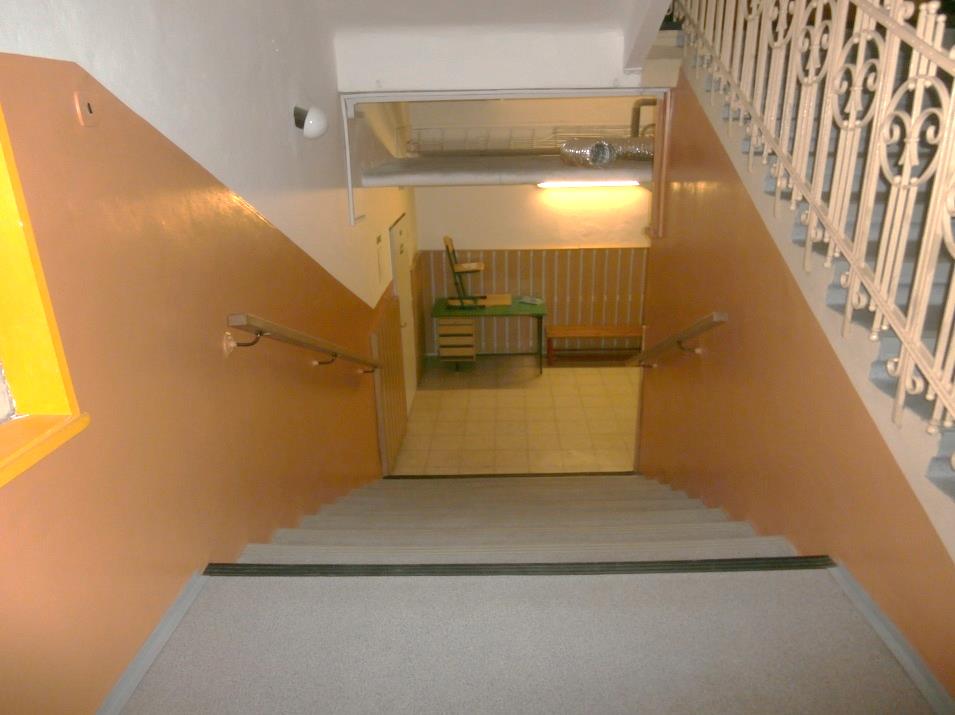 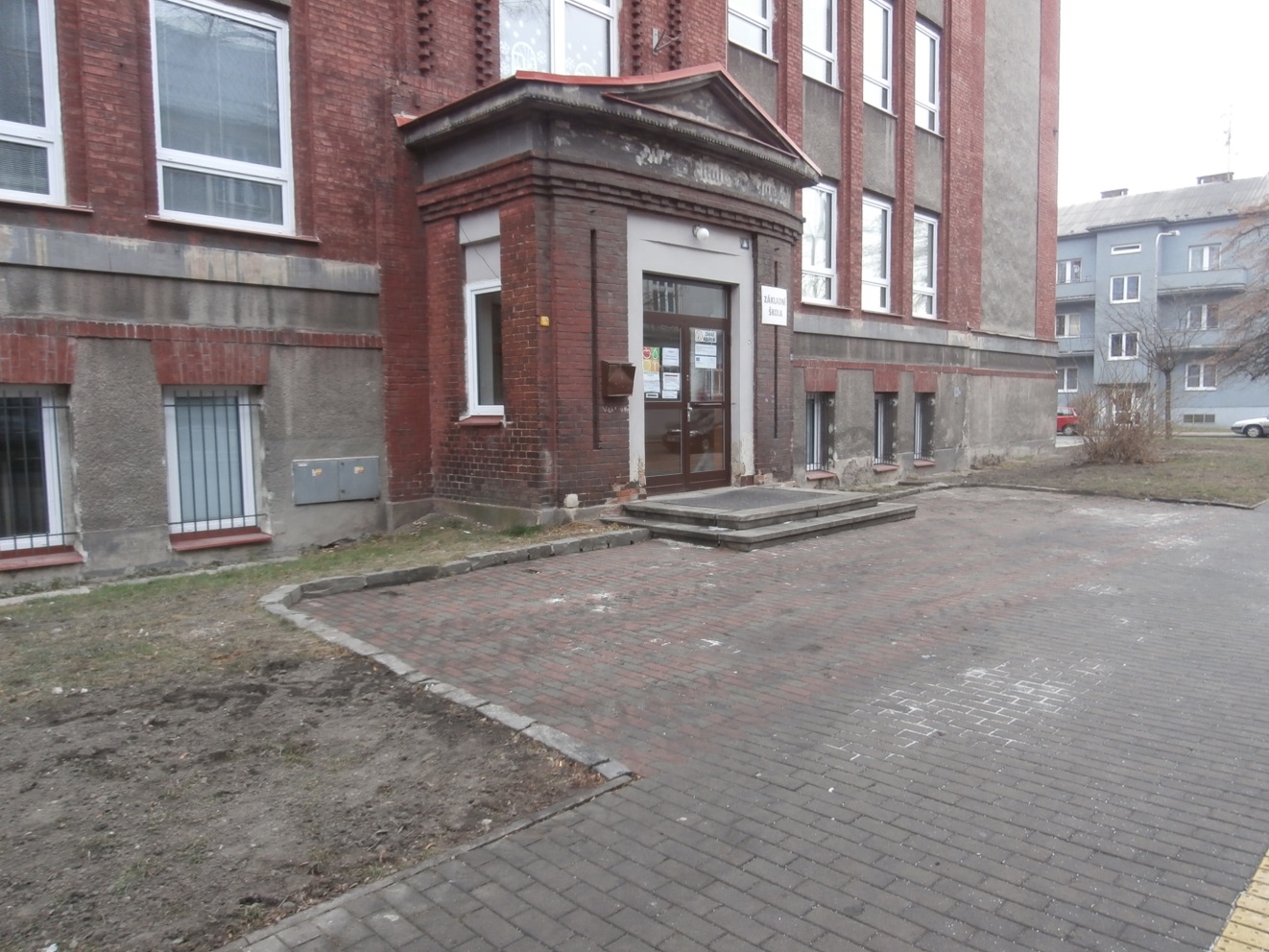 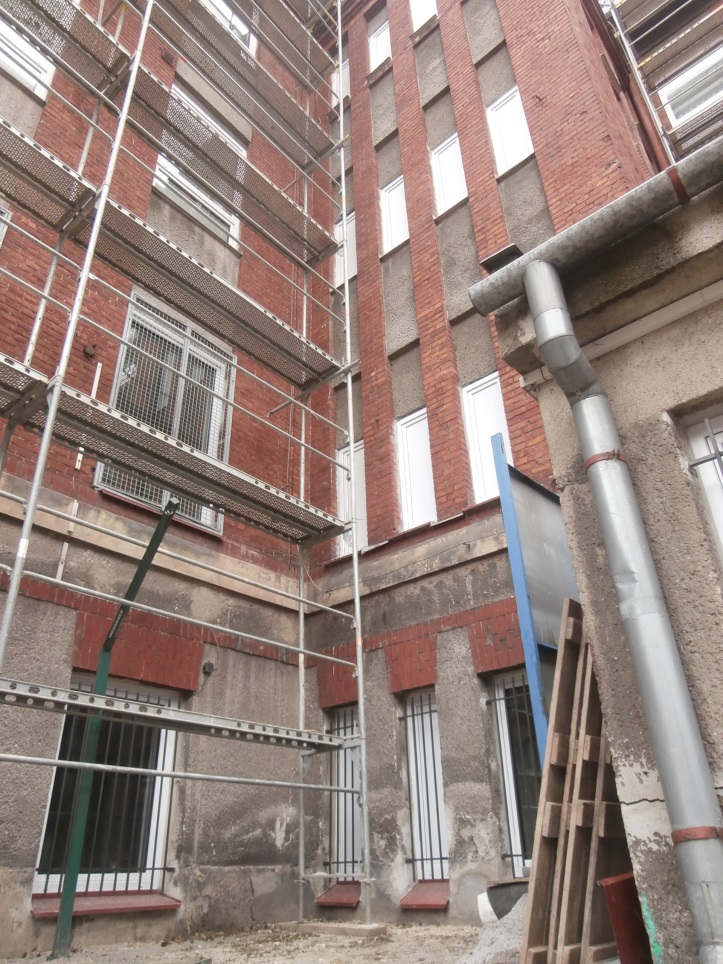 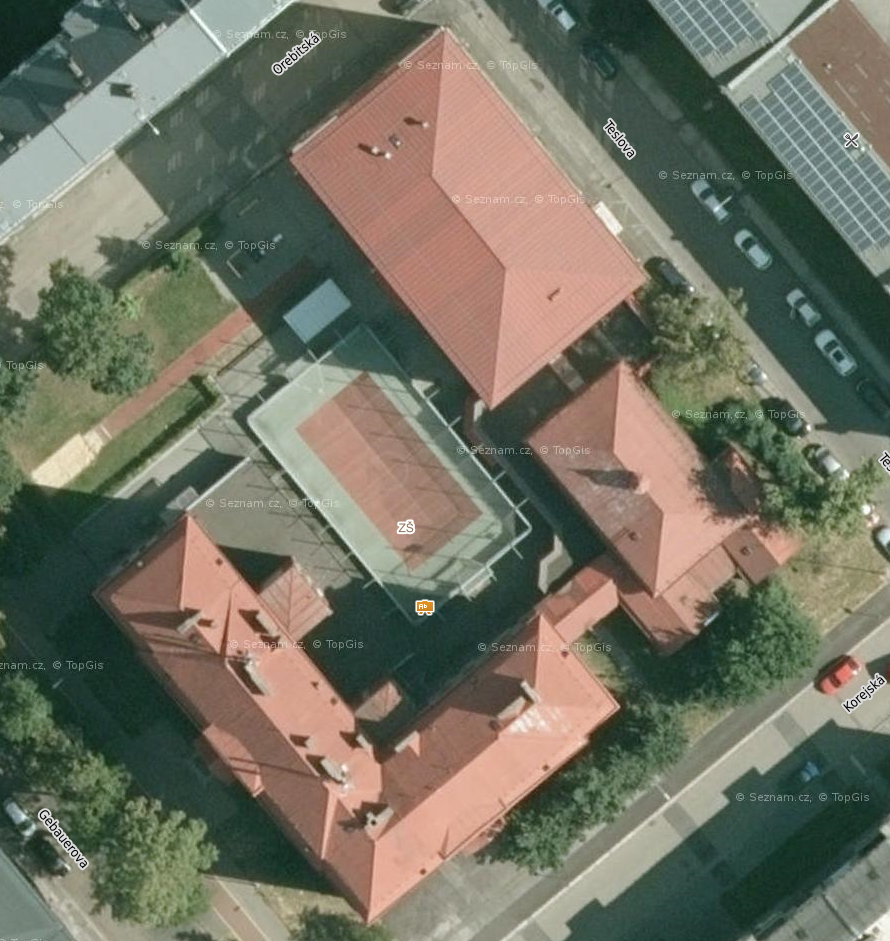 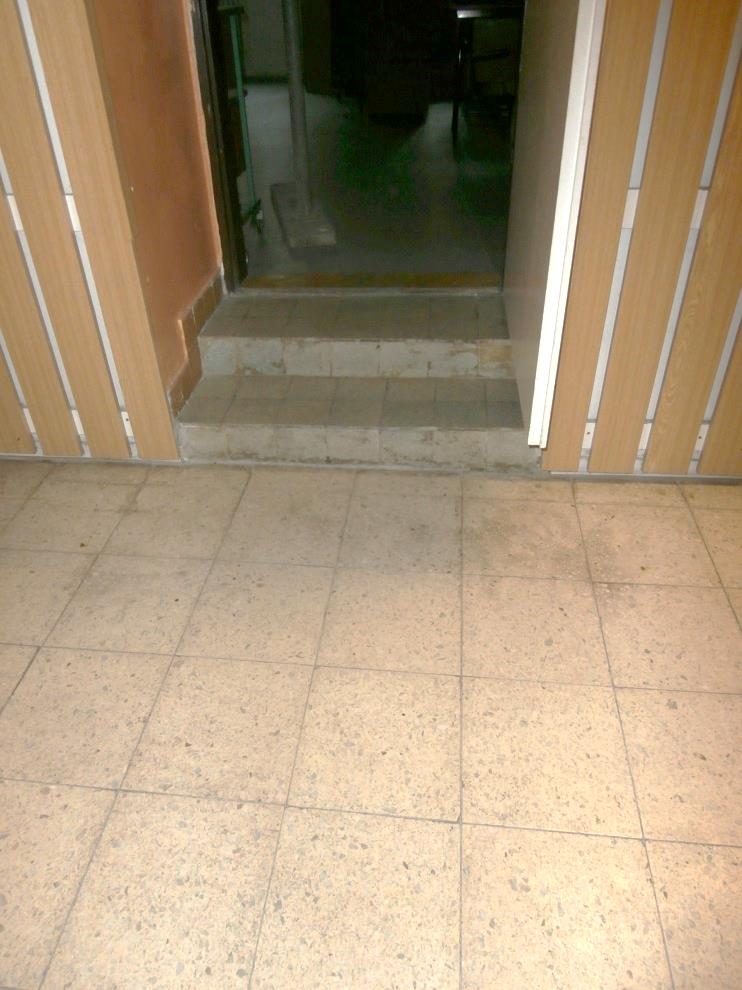 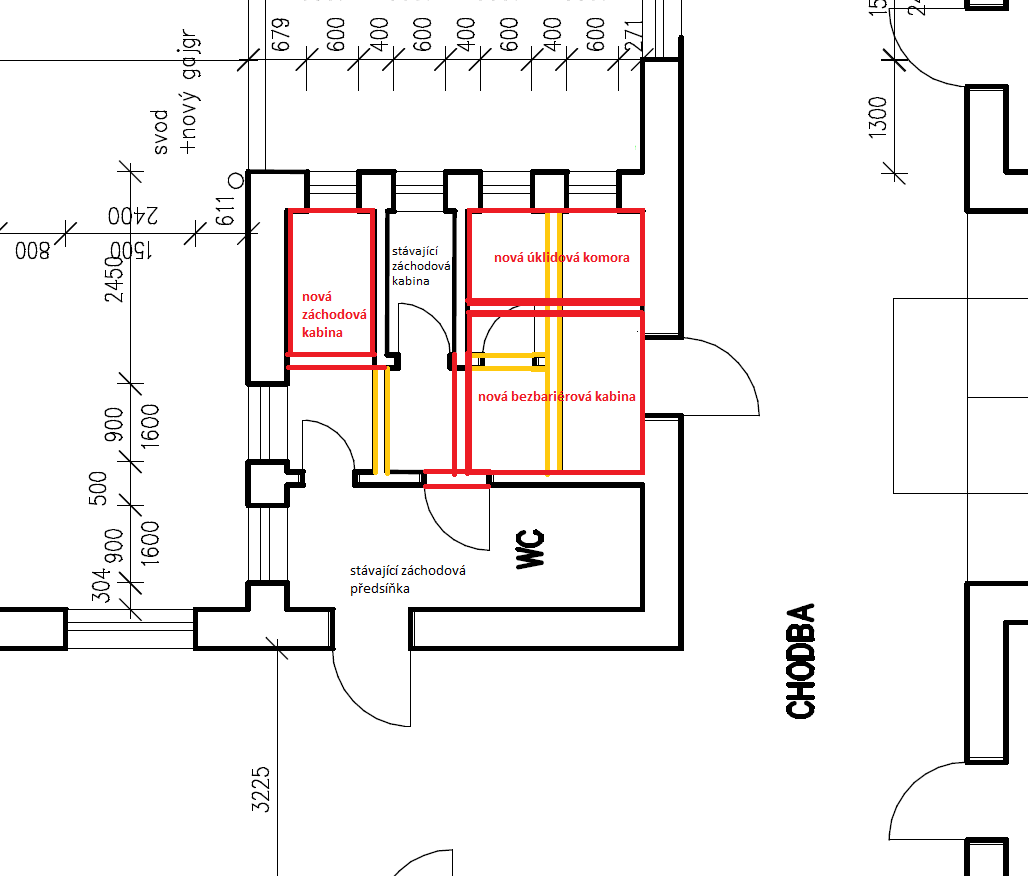 